Departamento de Registros Gerais e Controle Acadêmico 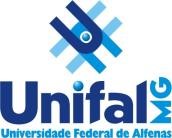 DRGCA   Requerimento de Matrícula 	 Magnífico Reitor 	O(A) abaixo assinado(a)  	 	 	, portador do documento de identidade nº __________ 	, CPF __________________ 	, vem requerer matrícula de  ingresso pelo Edital__________ na Universidade Federal de Alfenas, no Curso de Mestrado em Geografia  no º ______ semestre de  __________. Para tanto declara estar ciente e de acordo com as seguintes condições para efetivação de sua matrícula: a matrícula somente será efetivada mediante o deferimento da mesma por autoridade competente e conferência da documentação devidamente enviada em formato digital pelo Sistema Informatizado do  DRGCA,  conforme estabelecem os editais, regimentos, normas e demais regulamentações que regem o processo de seleção e ingresso ao qual está se submetendo  nesta  instituição, podendo ainda sua  matrícula ser cancelada futuramente, no caso de ser detectada alguma irregularidade na documentação apresentada; o(a) aluno(a) ingressante deverá entregar este requerimento originalmente assinado por ele no DRGCA/CRCA com  a apresentação de um documento de identidade com foto, como formalização do ato de confirmação de sua matrícula conforme previsto no edital que rege o processo de seleção e ingresso ao qual está se submetendo. o(a) aluno(a) ao inserir cópias digitais da documentação solicitada no ato da matricula atesta sua autenticidade e fidedignidade em relação a documentação original. Nestes termos, pede deferimento. 	  	,  	de  	de  	. Assinatura  Endereço e contato Logradouro (Rua, Av .... ) Nº 	Complemento Bairro Cidade 	  	UF   	 CEP Telefone Residencial (xx) xxxxx-xxxx Telefone Celular (xx) xxxxx-xxxx Telefone Celular (xx) xxxxx-xxxx Email 